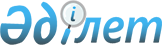 Ескелді аудандық мәслихатының 2021 жылғы 13 қаңтардағы № 80-441 "Ескелді ауданының ауылдық округтерінің 2021-2023 жылдарға арналған бюджеттері туралы" шешіміне өзгерістер енгізу туралыАлматы облысы Ескелді аудандық мәслихатының 2021 жылғы 22 маусымдағы № 10-34 шешімі. Қазақстан Республикасының Әділет министрлігінде 2021 жылы 7 шілдеде № 23312 болып тіркелді
      Ескелді аудандық мәслихаты ШЕШТІ: 
      1. Ескелді аудандық мәслихатының "Ескелді ауданының ауылдық округтерінің 2021-2023 жылдарға арналған бюджеттері туралы" 2021 жылғы 13 қаңтардағы № 80-441 шешіміне (Нормативтік құқықтық актілерді мемлекеттік тіркеу тізілімінде № 5885 тіркелген) келесі өзгерістер енгізілсін: 
      көрсетілген шешімнің 1, 2, 3, 4, 5, 6, 7, 8, 9, 10, 11-тармақтары жаңа редакцияда баяндалсын:
       "1. 2021-2023 жылдарға арналған Алдабергенов ауылдық округінің бюджеті тиісінше осы шешімнің 1, 2, 3-қосымшаларына сәйкес, оның ішінде 2021 жылға келесі көлемдерде бекітілсін: 
      1) кірістер 96 886 мың теңге:
      салықтық түсімдер 17 460 мың теңге;
      салықтық емес түсімдер 0 теңге;
      негізгі капиталды сатудан түсетін түсімдер 0 теңге;
      трансферттер түсімі 79 426 мың теңге;
      2) шығындар 102 902 мың теңге; 
      3) таза бюджеттік кредиттеу 0 теңге: 
      бюджеттік кредиттер 0 теңге;
      бюджеттік кредиттерді өтеу 0 теңге;
      4) қаржы активтерімен операциялар бойынша сальдо 0 теңге:
      қаржы активтерін сатып алу 0 теңге;
      мемлекеттің қаржы активтерін сатудан түсетін түсімдер 0 теңге;
      5) бюджет тапшылығы (профициті) (-) 6 016 теңге;
      6) бюджет тапшылығын қаржыландыру (профицитін пайдалану) 0 теңге:
      қарыздар түсімі 6 016 мың теңге;
      қарыздарды өтеу 0 теңге;
      бюджет қаражатының пайдаланылатын қалдықтары 6 016 мың теңге.".
      "2. 2021-2023 жылдарға арналған Ақын Сара ауылдық округінің бюджеті тиісінше осы шешімнің 4, 5, 6-қосымшаларына сәйкес, оның ішінде 2021 жылға келесі көлемдерде бекітілсін: 
      1) кірістер 26 672 мың теңге:
      салықтық түсімдер 3 396 мың теңге; 
      салықтық емес түсімдер 0 теңге;
      негізгі капиталды сатудан түсетін түсімдер 0 теңге;
      трансферттер түсімі 23 276 мың теңге; 
      2) шығындар 27 846 мың теңге; 
      3) таза бюджеттік кредиттеу 0 теңге: 
      бюджеттік кредиттер 0 теңге;
      бюджеттік кредиттерді өтеу 0 теңге;
      4) қаржы активтерімен операциялар бойынша сальдо 0 теңге:
      қаржы активтерін сатып алу 0 теңге;
      мемлекеттің қаржы активтерін сатудан түсетін түсімдер 0 теңге;
      5) бюджет тапшылығы (профициті) (-) 1 174 мың теңге;
      6) бюджет тапшылығын қаржыландыру (профицитін пайдалану) 1 174 мың теңге:
      қарыздар түсімі 0 теңге;
      қарыздарды өтеу 0 теңге;
      бюджет қаражатының пайдаланылатын қалдықтары 1 174 мың теңге.".
      "3. 2021-2023 жылдарға арналған Бақтыбай ауылдық округінің бюджеті тиісінше осы шешімнің 7, 8, 9-қосымшаларына сәйкес, оның ішінде 2021 жылға келесі көлемдерде бекітілсін: 
      1) кірістер 42 039 мың теңге:
      салықтық түсімдер 33 048 мың теңге;
      салықтық емес түсімдер 0 теңге;
      негізгі капиталды сатудан түсетін түсімдер 0 теңге;
      трансферттер түсімі 8 991 мың теңге; 
      2) шығындар 52 483 мың теңге; 
      3) таза бюджеттік кредиттеу 0 теңге: 
      бюджеттік кредиттер 0 теңге;
      бюджеттік кредиттерді өтеу 0 теңге;
      4) қаржы активтерімен операциялар бойынша сальдо 0 теңге:
      қаржы активтерін сатып алу 0 теңге;
      мемлекеттің қаржы активтерін сатудан түсетін түсімдер 0 теңге;
      5) бюджет тапшылығы (профициті) (-) 10 444 мың теңге;
      6) бюджет тапшылығын қаржыландыру (профицитін пайдалану) 10 444 мың теңге:
      қарыздар түсімі 0 теңге;
      қарыздарды өтеу 0 теңге;
      бюджет қаражатының пайдаланылатын қалдықтары 10 444 мың теңге.".
      "4. 2021-2023 жылдарға арналған Қарабұлақ ауылдық округінің бюджеті тиісінше осы шешімнің 10, 11, 12-қосымшаларына сәйкес, оның ішінде 2021 жылға келесі көлемдерде бекітілсін:
      1) кірістер 462 443 мың теңге:
      салықтық түсімдер 111 153 мың теңге;
      салықтық емес түсімдер 0 теңге;
      негізгі капиталды сатудан түсетін түсімдер 0 теңге;
      трансферттер түсімі 351 290 мың теңге;
      2) шығындар 486 333 мың теңге;
      3) таза бюджеттік кредиттеу 0 теңге: 
      бюджеттік кредиттер 0 теңге;
      бюджеттік кредиттерді өтеу 0 теңге;
      4) қаржы активтерімен операциялар бойынша сальдо 0 теңге:
      қаржы активтерін сатып алу 0 теңге;
      мемлекеттің қаржы активтерін сатудан түсетін түсімдер 0 теңге;
      5) бюджет тапшылығы (профициті) (-) 23 890 мың теңге;
      6) бюджет тапшылығын қаржыландыру (профицитін пайдалану) 23 890 мың теңге:
      қарыздар түсімі 0 теңге;
      қарыздарды өтеу 0 теңге;
      бюджет қаражатының пайдаланылатын қалдықтары 23 890 мың теңге.".
      "5. 2021-2023 жылдарға арналған Қаратал ауылдық округінің бюджеті тиісінше осы шешімнің 13, 14, 15-қосымшаларына сәйкес, оның ішінде 2021 жылға келесі көлемдерде бекітілсін:
      1) кірістер 37 840 мың теңге:
      салықтық түсімдер 5 801 мың теңге;
      салықтық емес түсімдер 0 теңге;
      негізгі капиталды сатудан түсетін түсімдер 0 теңге;
      трансферттер түсімі 32 039 мың теңге;
      2) шығындар 37 840 мың теңге; 
      3) таза бюджеттік кредиттеу 0 теңге: 
      бюджеттік кредиттер 0 теңге;
      бюджеттік кредиттерді өтеу 0 теңге;
      4) қаржы активтерімен операциялар бойынша сальдо 0 теңге:
      қаржы активтерін сатып алу 0 теңге;
      мемлекеттің қаржы активтерін сатудан түсетін түсімдер 0 теңге;
      5) бюджет тапшылығы (профициті) (-) 0 теңге;
      6) бюджет тапшылығын қаржыландыру (профицитін пайдалану) 0 теңге:
      қарыздар түсімі 0 теңге;
      қарыздарды өтеу 0 теңге;
      бюджет қаражатының пайдаланылатын қалдықтары 0 теңге.".
      "6. 2021-2023 жылдарға арналған Төлеңгіт ауылдық округінің бюджеті тиісінше осы шешімнің 16, 17, 18-қосымшаларына сәйкес, оның ішінде 2021 жылға келесі көлемдерде бекітілсін:
      1) кірістер 31 072 мың теңге:
      салықтық түсімдер 6 336 мың теңге;
      салықтық емес түсімдер 0 теңге;
      негізгі капиталды сатудан түсетін түсімдер 0 теңге;
      трансферттер түсімі 24 736 мың теңге;
      2) шығындар 33 604 мың теңге; 
      3) таза бюджеттік кредиттеу 0 теңге: 
      бюджеттік кредиттер 0 теңге;
      бюджеттік кредиттерді өтеу 0 теңге;
      4) қаржы активтерімен операциялар бойынша сальдо 0 теңге:
      қаржы активтерін сатып алу 0 теңге;
      мемлекеттің қаржы активтерін сатудан түсетін түсімдер 0 теңге;
      5) бюджет тапшылығы (профициті) (-) 2 532 мың теңге;
      6) бюджет тапшылығын қаржыландыру (профицитін пайдалану) 2 532 мың теңге:
      қарыздар түсімі 0 теңге;
      қарыздарды өтеу 0 теңге;
      бюджет қаражатының пайдаланылатын қалдықтары 2 532 мың теңге.".
      7. 2021-2023 жылдарға арналған Сырымбет ауылдық округінің бюджеті тиісінше осы шешімнің 19, 20, 21-қосымшаларына сәйкес, оның ішінде 2021 жылға келесі көлемдерде бекітілсін:
      1) кірістер 28 708 мың теңге:
      салықтық түсімдер 5 618 мың теңге;
      салықтық емес түсімдер 0 теңге;
      негізгі капиталды сатудан түсетін түсімдер 0 теңге;
      трансферттер түсімі 23 090 мың теңге;
      2) шығындар 30 725 мың теңге; 
      3) таза бюджеттік кредиттеу 0 теңге: 
      бюджеттік кредиттер 0 теңге;
      бюджеттік кредиттерді өтеу 0 теңге;
      4) қаржы активтерімен операциялар бойынша сальдо 0 теңге:
      қаржы активтерін сатып алу 0 теңге;
      мемлекеттің қаржы активтерін сатудан түсетін түсімдер 0 теңге;
      5) бюджет тапшылығы (профициті) (-) 2 017 мың теңге;
      6) бюджет тапшылығын қаржыландыру (профицитін пайдалану) 2 017 мың теңге:
      қарыздар түсімі 0 теңге;
      қарыздарды өтеу 0 теңге;
      бюджет қаражатының пайдаланылатын қалдықтары 2 017 мың теңге.".
      "8. 2021-2023 жылдарға арналған Қайнарлы ауылдық округінің бюджеті тиісінше осы шешімнің 22, 23, 24-қосымшаларына сәйкес, оның ішінде 2021 жылға келесі көлемдерде бекітілсін:
      1) кірістер 21 626 мың теңге:
      салықтық түсімдер 2 172 мың теңге;
      салықтық емес түсімдер 0 теңге;
      негізгі капиталды сатудан түсетін түсімдер 0 теңге;
      трансферттер түсімі 19 454 мың теңге;
      2) шығындар 23 106 мың теңге; 
      3) таза бюджеттік кредиттеу 0 теңге: 
      бюджеттік кредиттер 0 теңге;
      бюджеттік кредиттерді өтеу 0 теңге;
      4) қаржы активтерімен операциялар бойынша сальдо 0 теңге:
      қаржы активтерін сатып алу 0 теңге;
      мемлекеттің қаржы активтерін сатудан түсетін түсімдер 0 теңге;
      5) бюджет тапшылығы (профициті) (-) 1 480 мың теңге;
      6) бюджет тапшылығын қаржыландыру (профицитін пайдалану) 1 480 мың теңге:
      қарыздар түсімі 0 теңге;
      қарыздарды өтеу 0 теңге;
      бюджет қаражатының пайдаланылатын қалдықтары 1 480 мың теңге."
      "9. 2021-2023 жылдарға арналған Қоңыр ауылдық округінің бюджеті тиісінше осы шешімнің 25, 26, 27-қосымшаларына сәйкес, оның ішінде 2021 жылға келесі көлемдерде бекітілсін:
      1) кірістер 21 149 мың теңге:
      салықтық түсімдер 1 506 мың теңге;
      салықтық емес түсімдер 0 теңге;
      негізгі капиталды сатудан түсетін түсімдер 0 теңге;
      трансферттер түсімі 19 643 мың теңге;
      2) шығындар 22 088 мың теңге; 
      3) таза бюджеттік кредиттеу 0 теңге: 
      бюджеттік кредиттер 0 теңге;
      бюджеттік кредиттерді өтеу 0 теңге;
      4) қаржы активтерімен операциялар бойынша сальдо 0 теңге:
      қаржы активтерін сатып алу 0 теңге;
      мемлекеттің қаржы активтерін сатудан түсетін түсімдер 0 теңге;
      5) бюджет тапшылығы (профициті) (-) 939 мың теңге;
      6) бюджет тапшылығын қаржыландыру (профицитін пайдалану) 939 мың теңге:
      қарыздар түсімі 0 теңге;
      қарыздарды өтеу 0 теңге;
      бюджет қаражатының пайдаланылатын қалдықтары 939 мың теңге.".
      "10. 2021-2023 жылдарға арналған Көкжазық ауылдық округінің бюджеті тиісінше осы шешімнің 28, 29, 30-қосымшаларына сәйкес, оның ішінде 2021 жылға келесі көлемдерде бекітілсін:
      1) кірістер 31 782 мың теңге:
      салықтық түсімдер 3 279 мың теңге;
      салықтық емес түсімдер 0 теңге;
      негізгі капиталды сатудан түсетін түсімдер 0 теңге;
      трансферттер түсімі 28 503 мың теңге;
      2) шығындар 34 304 мың теңге; 
      3) таза бюджеттік кредиттеу 0 теңге: 
      бюджеттік кредиттер 0 теңге;
      бюджеттік кредиттерді өтеу 0 теңге;
      4) қаржы активтерімен операциялар бойынша сальдо 0 теңге:
      қаржы активтерін сатып алу 0 теңге;
      мемлекеттің қаржы активтерін сатудан түсетін түсімдер 0 теңге;
      5) бюджет тапшылығы (профициті) (-) 2 522 мың теңге;
      6) бюджет тапшылығын қаржыландыру (профицитін пайдалану) 2 522 мың теңге:
      қарыздар түсімі 0 теңге;
      қарыздарды өтеу 0 теңге;
      бюджет қаражатының пайдаланылатын қалдықтары 2 522 мың теңге.".
      "11. 2021-2023 жылдарға арналған Жалғызағаш ауылдық округінің бюджеті тиісінше осы шешімнің 31, 32, 33-қосымшаларына сәйкес, оның ішінде 2021 жылға келесі көлемдерде бекітілсін: 
      1) кірістер 32 395 мың теңге:
      салықтық түсімдер 2 305 мың теңге;
      салықтық емес түсімдер 0 теңге;
      негізгі капиталды сатудан түсетін түсімдер 0 теңге;
      трансферттер түсімі 30 090 мың теңге;
      2) шығындар 33 569 мың теңге; 
      3) таза бюджеттік кредиттеу 0 теңге: 
      бюджеттік кредиттер 0 теңге;
      бюджеттік кредиттерді өтеу 0 теңге;
      4) қаржы активтерімен операциялар бойынша сальдо 0 теңге:
      қаржы активтерін сатып алу 0 теңге;
      мемлекеттің қаржы активтерін сатудан түсетін түсімдер 0 теңге;
      5) бюджет тапшылығы (профициті) (-) 1 174 мың теңге;
      6) бюджет тапшылығын қаржыландыру (профицитін пайдалану) 1 174 мың теңге:
      қарыздар түсімі 0 теңге;
      қарыздарды өтеу 0 теңге;
      бюджет қаражатының пайдаланылатын қалдықтары 1 174 мың теңге.".
      2. Көрсетілген шешімнің 1, 4, 7, 10, 13, 16, 19, 22, 25, 28, 31-қосымшалары тиісінше осы шешімнің 1, 2, 3, 4, 5, 6, 7, 8, 9, 10, 11-қосымшаларына сәйкес жаңа редакцияда баяндалсын. 
      3. Осы шешім 2021 жылдың 1 қаңтарынан бастап қолданысқа енгізіледі. 2021 жылға арналған Алдабергенов ауылдық округінің бюджеті 2021 жылға арналған Ақын Сара ауылдық округінің бюджеті 2021 жылға арналған Бақтыбай ауылдық округінің бюджеті 2021 жылға арналған Қарабұлақ ауылдық округінің бюджеті 2021 жылға арналған Қаратал ауылдық округінің бюджеті 2021 жылға арналған Төлеңгіт ауылдық округінің бюджеті 2021 жылға арналған Сырымбет ауылдық округінің бюджеті 2021 жылға арналған Қайнарлы ауылдық округінің бюджеті 2021 жылға арналған Қоңыр ауылдық округінің бюджеті 2021 жылға арналған Көкжазық ауылдық округінің бюджеті 2021 жылға арналған Жалғызағаш ауылдық округінің бюджеті
					© 2012. Қазақстан Республикасы Әділет министрлігінің «Қазақстан Республикасының Заңнама және құқықтық ақпарат институты» ШЖҚ РМК
				
      Ескелді аудандық мәслихаты сессиясының төрағасы

Р. Мейрбекова

      Ескелді аудандық мәслихатының хатшысы

К. Сатанов
Ескелді аудандық мәслихатының 2021 жылғы 22 маусымдағы № 10-34 шешіміне қосымшаЕскелді аудандық мәслихатының 2021 жылғы 13 қаңтардағы № 80-441 шешіміне 1-қосымша
Санаты
Санаты
Санаты
Санаты
Сомасы (мың теңге)
Сыныбы
Сыныбы
Сыныбы
Сомасы (мың теңге)
Iшкi сыныбы
Iшкi сыныбы
Сомасы (мың теңге)
Атауы
Сомасы (мың теңге)
I. Кірістер
96 886
1
Салықтық түсімдер
17 460
01
Табыс салығы
1 231
2
Жеке табыс салығы
1 231
04
Меншiкке салынатын салықтар
16 229
1
Мүлiкке салынатын салықтар
560
3
Жер салығы
1 100
4
Көлiк құралдарына салынатын салық
14 569
4
Трансферттердің түсімдері
79 426
02
Мемлекеттiк басқарудың жоғары тұрған органдарынан түсетiн трансферттер
79 426
3
Аудандардың (облыстық маңызы бар қаланың) бюджетінен трансферттер
79 426
Функционалдық топ
Функционалдық топ
Функционалдық топ
Функционалдық топ
Функционалдық топ
Сомасы (мың теңге)
Кіші функция
Кіші функция
Кіші функция
Кіші функция
Сомасы (мың теңге)
Бюджеттік бағдарламалардың әкімшісі
Бюджеттік бағдарламалардың әкімшісі
Бюджеттік бағдарламалардың әкімшісі
Сомасы (мың теңге)
Бағдарлама
Бағдарлама
Сомасы (мың теңге)
Атауы
Сомасы (мың теңге)
II.Шығындар
102 902
01
Жалпы сипаттағы мемлекеттiк қызметтер 
74 830
1
Мемлекеттiк басқарудың жалпы функцияларын орындайтын өкiлдiк, атқарушы және басқа органдар
74 830
124
Аудандық маңызы бар қала, ауыл, кент, ауылдық округ әкімінің аппараты
74 830
001
Аудандық маңызы бар қала, ауыл, кент, ауылдық округ әкімінің қызметін қамтамасыз ету жөніндегі қызметтер
24 861
022
Мемлекеттік органдардың күрделі шығыстары
49 969
07
Тұрғын үй-коммуналдық шаруашылық
16 579
3
Елді-мекендерді көркейту
16 579
124
Аудандық маңызы бар қала, ауыл, кент, ауылдық округ әкімінің аппараты
16 579
008
Елдi мекендердегі көшелердi жарықтандыру
5 941
009
Елдi мекендердiң санитариясын қамтамасыз ету
1 309
011
Елді мекендерді абаттандыру және көгалдандыру
9 329
12
Көлiк және коммуникация
1 400
1
Автомобиль көлiгi
1 400
124
Аудандық маңызы бар қала, ауыл, кент, ауылдық округ әкімінің аппараты
1 400
013
Аудандық маңызы бар қалаларда, ауылдарда, кенттерде, ауылдық округтерде автомобиль жолдарының жұмыс істеуін қамтамасыз ету
1 400
13
Басқалар
8 300
9
Басқалар
8 300
124
Аудандық маңызы бар қала, ауыл, кент, ауылдық округ әкімінің аппараты
8 300
040
Өңірлерді дамытудың 2025 жылға дейінгі мемлекеттік бағдарламасы шеңберінде өңірлерді экономикалық дамытуға жәрдемдесу бойынша шараларды іске асыруға ауылдық елді мекендерді жайластыруды шешуге арналған іс-шараларды іске асыру
8 300
15
Трансферттер
1 793
1
Трансферттер
1 793
124
Аудандық маңызы бар қала, ауыл, кент, ауылдық округ әкімінің аппараты
1 793
051
Заңнаманы өзгертуге байланысты жоғары тұрған бюджеттің шығындарын өтеуге төменгі тұрған бюджеттен ағымдағы нысаналы трансферттер
1 793
Функционалдық топ
Функционалдық топ
Функционалдық топ
Функционалдық топ
Функционалдық топ
Сомасы (мың теңге)
Кіші функция
Кіші функция
Кіші функция
Кіші функция
Сомасы (мың теңге)
Бюджеттік бағдарламалардың әкімшісі
Бюджеттік бағдарламалардың әкімшісі
Бюджеттік бағдарламалардың әкімшісі
Сомасы (мың теңге)
Бағдарлама
Бағдарлама
Сомасы (мың теңге)
Атауы
Сомасы (мың теңге)
ІІІ. Таза бюджеттік кредиттеу
0
Санаты
Санаты
Санаты
Санаты
Сомасы (мың теңге)
Сыныбы
Сыныбы
Сыныбы
Сомасы (мың теңге)
Iшкi сыныбы
Iшкi сыныбы
Сомасы (мың теңге)
Атауы
Сомасы (мың теңге)
5
Бюджеттік кредиттерді өтеу
0
01
Бюджеттік кредиттерді өтеу
0
1
Мемлекеттік бюджеттен берілген бюджеттік кредиттерді өтеу
0
Функционалдық топ
Функционалдық топ
Функционалдық топ
Функционалдық топ
Функционалдық топ
Сомасы (мың теңге)
Кіші функция
Кіші функция
Кіші функция
Кіші функция
Сомасы (мың теңге)
Бюджеттік бағдарламалардың әкiмшiсi
Бюджеттік бағдарламалардың әкiмшiсi
Бюджеттік бағдарламалардың әкiмшiсi
Сомасы (мың теңге)
Бағдарлама
Бағдарлама
Сомасы (мың теңге)
Атауы
Сомасы (мың теңге)
IV. Қаржы активтерімен операциялар бойынша сальдо
0
Санаты
Санаты
Санаты
Санаты
Сомасы (мың теңге)
Сыныбы
Сыныбы
Сыныбы
Сомасы (мың теңге)
Iшкi сыныбы
Iшкi сыныбы
Сомасы (мың теңге)
Атауы
Сомасы (мың теңге)
V. Бюджет тапшылығы (профициті)
-6 016
VI. Бюджет тапшылығын қаржыландыру (профицитін пайдалану)
6 016
8
Бюджет қаражаттарының пайдаланылатын қалдықтары
6 016
01
Бюджет қаражатының қалдықтары
6 016
1
Бюджет қаражатының бос қалдықтары
6 016
Функционалдық топ
Функционалдық топ
Функционалдық топ
Функционалдық топ
Функционалдық топ
Сомасы (мың теңге)
Кіші функция
Кіші функция
Кіші функция
Кіші функция
Сомасы (мың теңге)
Бюджеттік бағдарламалардың әкімшісі
Бюджеттік бағдарламалардың әкімшісі
Бюджеттік бағдарламалардың әкімшісі
Сомасы (мың теңге)
Бағдарлама
Бағдарлама
Сомасы (мың теңге)
Атауы
Сомасы (мың теңге)
Қарыздарды өтеу
0Ескелді аудандық мәслихатының 2021 жылғы 22 маусымдағы № 10-34 шешіміне 2-қосымшаЕскелді аудандық мәслихатының 2021 жылғы 13 қаңтардағы № 80-441 шешіміне 4-қосымша
Санаты
Санаты
Санаты
Санаты
Сомасы (мың теңге)
Сыныбы
Сыныбы
Сыныбы
Сомасы (мың теңге)
Iшкi сыныбы
Iшкi сыныбы
Сомасы (мың теңге)
Атауы
Сомасы (мың теңге)
I. Кірістер
26 672
1
Салықтық түсімдер
3 396
01
Табыс салығы
180
2
Жеке табыс салығы
180
04
Меншiкке салынатын салықтар
3 216
1
Мүлiкке салынатын салықтар
224
3
Жер салығы
7
4
Көлiк құралдарына салынатын салық
2 985
4
Трансферттердің түсімдері
23 276
02
Мемлекеттiк басқарудың жоғары тұрған органдарынан түсетiн трансферттер
23 276
3
Аудандардың (облыстық маңызы бар қаланың) бюджетінен трансферттер
23 276
Функционалдық топ
Функционалдық топ
Функционалдық топ
Функционалдық топ
Функционалдық топ
Сомасы (мың теңге)
Кіші функция
Кіші функция
Кіші функция
Кіші функция
Сомасы (мың теңге)
Бюджеттік бағдарламалардың әкімшісі
Бюджеттік бағдарламалардың әкімшісі
Бюджеттік бағдарламалардың әкімшісі
Сомасы (мың теңге)
Бағдарлама
Бағдарлама
Сомасы (мың теңге)
Атауы
Сомасы (мың теңге)
II.Шығындар
27 846
01
Жалпы сипаттағы мемлекеттiк қызметтер 
21 018
1
Мемлекеттiк басқарудың жалпы функцияларын орындайтын өкiлдiк, атқарушы және басқа органдар
21 018
124
Аудандық маңызы бар қала, ауыл, кент, ауылдық округ әкімінің аппараты
21 018
001
Аудандық маңызы бар қала, ауыл, кент, ауылдық округ әкімінің қызметін қамтамасыз ету жөніндегі қызметтер
21 018
07
Тұрғын үй-коммуналдық шаруашылық
3 105
3
Елді-мекендерді көркейту
3 105
124
Аудандық маңызы бар қала, ауыл, кент, ауылдық округ әкімінің аппараты
3 105
008
Елдi мекендердегі көшелердi жарықтандыру
1 670
009
Елдi мекендердiң санитариясын қамтамасыз ету
771
011
Елді мекендерді абаттандыру және көгалдандыру
664
12
Көлiк және коммуникация
1 400
1
Автомобиль көлiгi
1 400
124
Аудандық маңызы бар қала, ауыл, кент, ауылдық округ әкімінің аппараты
1 400
013
Аудандық маңызы бар қалаларда, ауылдарда, кенттерде, ауылдық округтерде автомобиль жолдарының жұмыс істеуін қамтамасыз ету
1 400
13
Басқалар
1 952
9
Басқалар
1 952
124
Аудандық маңызы бар қала, ауыл, кент, ауылдық округ әкімінің аппараты
1 952
040
Өңірлерді дамытудың 2025 жылға дейінгі мемлекеттік бағдарламасы шеңберінде өңірлерді экономикалық дамытуға жәрдемдесу бойынша шараларды іске асыруға ауылдық елді мекендерді жайластыруды шешуге арналған іс-шараларды іске асыру
1 952
15
Трансферттер
371
1
Трансферттер
371
124
Аудандық маңызы бар қала, ауыл, кент, ауылдық округ әкімінің аппараты
371
051
Заңнаманы өзгертуге байланысты жоғары тұрған бюджеттің шығындарын өтеуге төменгі тұрған бюджеттен ағымдағы нысаналы трансферттер
371
Функционалдық топ
Функционалдық топ
Функционалдық топ
Функционалдық топ
Функционалдық топ
Сомасы (мың теңге)
Кіші функция
Кіші функция
Кіші функция
Кіші функция
Сомасы (мың теңге)
Бюджеттік бағдарламалардың әкімшісі
Бюджеттік бағдарламалардың әкімшісі
Бюджеттік бағдарламалардың әкімшісі
Сомасы (мың теңге)
Бағдарлама
Бағдарлама
Сомасы (мың теңге)
Атауы
Сомасы (мың теңге)
ІІІ. Таза бюджеттік кредиттеу
0
Санаты
Санаты
Санаты
Санаты
Сомасы (мың теңге)
Сыныбы
Сыныбы
Сыныбы
Сомасы (мың теңге)
Iшкi сыныбы
Iшкi сыныбы
Сомасы (мың теңге)
Атауы
Сомасы (мың теңге)
5
Бюджеттік кредиттерді өтеу
0
01
Бюджеттік кредиттерді өтеу
0
1
Мемлекеттік бюджеттен берілген бюджеттік кредиттерді өтеу
0
Функционалдық топ
Функционалдық топ
Функционалдық топ
Функционалдық топ
Функционалдық топ
Сомасы (мың теңге)
Кіші функция
Кіші функция
Кіші функция
Кіші функция
Сомасы (мың теңге)
Бюджеттік бағдарламалардың әкiмшiсi
Бюджеттік бағдарламалардың әкiмшiсi
Бюджеттік бағдарламалардың әкiмшiсi
Сомасы (мың теңге)
Бағдарлама
Бағдарлама
Сомасы (мың теңге)
Атауы
Сомасы (мың теңге)
IV. Қаржы активтерімен операциялар бойынша сальдо
0
Санаты
Санаты
Санаты
Санаты
Сомасы (мың теңге)
Сыныбы
Сыныбы
Сыныбы
Сомасы (мың теңге)
Iшкi сыныбы
Iшкi сыныбы
Сомасы (мың теңге)
Атауы
Сомасы (мың теңге)
V. Бюджет тапшылығы (профициті)
-1 174
VI. Бюджет тапшылығын қаржыландыру (профицитін пайдалану)
1 174
8
Бюджет қаражаттарының пайдаланылатын қалдықтары
1 174
01
Бюджет қаражатының қалдықтары
1 174
1
Бюджет қаражатының бос қалдықтары
1 174
Функционалдық топ
Функционалдық топ
Функционалдық топ
Функционалдық топ
Функционалдық топ
Сомасы (мың теңге)
Кіші функция
Кіші функция
Кіші функция
Кіші функция
Сомасы (мың теңге)
Бюджеттік бағдарламалардың әкімшісі
Бюджеттік бағдарламалардың әкімшісі
Бюджеттік бағдарламалардың әкімшісі
Сомасы (мың теңге)
Бағдарлама
Бағдарлама
Сомасы (мың теңге)
Атауы
Сомасы (мың теңге)
Қарыздарды өтеу
0Ескелді аудандық мәслихатының 2021 жылғы 22 маусымдағы № 10-34 шешіміне 3-қосымшаЕскелді аудандық мәслихатының 2021 жылғы 13 қаңтардағы № 80-441 шешіміне 7-қосымша
Санаты
Санаты
Санаты
Санаты
Сомасы (мың теңге)
Сыныбы
Сыныбы
Сыныбы
Сомасы (мың теңге)
Iшкi сыныбы
Iшкi сыныбы
Сомасы (мың теңге)
Атауы
Сомасы (мың теңге)
I. Кірістер
42 039
1
Салықтық түсімдер
33 048
01
Табыс салығы
6 057
2
Жеке табыс салығы
6 057
04
Меншiкке салынатын салықтар
26 991
1
Мүлiкке салынатын салықтар
797
3
Жер салығы
963
4
Көлiк құралдарына салынатын салық
25 231
4
Трансферттердің түсімдері
8 991
02
Мемлекеттiк басқарудың жоғары тұрған органдарынан түсетiн трансферттер
8 991
3
Аудандардың (облыстық маңызы бар қаланың) бюджетінен трансферттер
8 991
Функционалдық топ
Функционалдық топ
Функционалдық топ
Функционалдық топ
Функционалдық топ
Сомасы (мың теңге)
Кіші функция
Кіші функция
Кіші функция
Кіші функция
Сомасы (мың теңге)
Бюджеттік бағдарламалардың әкімшісі
Бюджеттік бағдарламалардың әкімшісі
Бюджеттік бағдарламалардың әкімшісі
Сомасы (мың теңге)
Бағдарлама
Бағдарлама
Сомасы (мың теңге)
Атауы
Сомасы (мың теңге)
II.Шығындар
52 483
01
Жалпы сипаттағы мемлекеттiк қызметтер 
36 610
1
Мемлекеттiк басқарудың жалпы функцияларын орындайтын өкiлдiк, атқарушы және басқа органдар
36 610
124
Аудандық маңызы бар қала, ауыл, кент, ауылдық округ әкімінің аппараты
36 610
001
Аудандық маңызы бар қала, ауыл, кент, ауылдық округ әкімінің қызметін қамтамасыз ету жөніндегі қызметтер
35 880
022
Мемлекеттік органдардың күрделі шығыстары
730
07
Тұрғын үй-коммуналдық шаруашылық
15 456
3
Елді-мекендерді көркейту
15 456
124
Аудандық маңызы бар қала, ауыл, кент, ауылдық округ әкімінің аппараты
15 456
008
Елдi мекендердегі көшелердi жарықтандыру
3 370
009
Елдi мекендердiң санитариясын қамтамасыз ету
1 103
011
Елді мекендерді абаттандыру және көгалдандыру
10 983
15
Трансферттер
417
1
Трансферттер
417
124
Аудандық маңызы бар қала, ауыл, кент, ауылдық округ әкімінің аппараты
417
051
Заңнаманы өзгертуге байланысты жоғары тұрған бюджеттің шығындарын өтеуге төменгі тұрған бюджеттен ағымдағы нысаналы трансферттер
417
Функционалдық топ
Функционалдық топ
Функционалдық топ
Функционалдық топ
Функционалдық топ
Сомасы (мың теңге)
Кіші функция
Кіші функция
Кіші функция
Кіші функция
Сомасы (мың теңге)
Бюджеттік бағдарламалардың әкімшісі
Бюджеттік бағдарламалардың әкімшісі
Бюджеттік бағдарламалардың әкімшісі
Сомасы (мың теңге)
Бағдарлама
Бағдарлама
Сомасы (мың теңге)
Атауы
Сомасы (мың теңге)
ІІІ. Таза бюджеттік кредиттеу
0
Санаты
Санаты
Санаты
Санаты
Сомасы (мың теңге)
Сыныбы
Сыныбы
Сыныбы
Сомасы (мың теңге)
Iшкi сыныбы
Iшкi сыныбы
Сомасы (мың теңге)
Атауы
Сомасы (мың теңге)
5
Бюджеттік кредиттерді өтеу
0
01
Бюджеттік кредиттерді өтеу
0
1
Мемлекеттік бюджеттен берілген бюджеттік кредиттерді өтеу
0
Функционалдық топ
Функционалдық топ
Функционалдық топ
Функционалдық топ
Функционалдық топ
Сомасы (мың теңге)
Кіші функция
Кіші функция
Кіші функция
Кіші функция
Сомасы (мың теңге)
Бюджеттік бағдарламалардың әкiмшiсi
Бюджеттік бағдарламалардың әкiмшiсi
Бюджеттік бағдарламалардың әкiмшiсi
Сомасы (мың теңге)
Бағдарлама
Бағдарлама
Сомасы (мың теңге)
Атауы
Сомасы (мың теңге)
IV. Қаржы активтерімен операциялар бойынша сальдо
0
Санаты
Санаты
Санаты
Санаты
Сомасы (мың теңге)
Сыныбы
Сыныбы
Сыныбы
Сомасы (мың теңге)
Iшкi сыныбы
Iшкi сыныбы
Сомасы (мың теңге)
Атауы
Сомасы (мың теңге)
V. Бюджет тапшылығы (профициті)
- 10 444
VI. Бюджет тапшылығын қаржыландыру (профицитін пайдалану)
10 444
8
Бюджет қаражаттарының пайдаланылатын қалдықтары
10 444
01
Бюджет қаражатының қалдықтары
10 444
1
Бюджет қаражатының бос қалдықтары
10 444
Функционалдық топ
Функционалдық топ
Функционалдық топ
Функционалдық топ
Функционалдық топ
Сомасы (мың теңге)
Кіші функция
Кіші функция
Кіші функция
Кіші функция
Сомасы (мың теңге)
Бюджеттік бағдарламалардың әкімшісі
Бюджеттік бағдарламалардың әкімшісі
Бюджеттік бағдарламалардың әкімшісі
Сомасы (мың теңге)
Бағдарлама
Бағдарлама
Сомасы (мың теңге)
Атауы
Сомасы (мың теңге)
Қарыздарды өтеу
0Ескелді аудандық мәслихатының 2021 жылғы 22 маусымдағы № 10-34 шешіміне 4-қосымшаЕскелді аудандық мәслихатының 2021 жылғы 13 қаңтардағы № 80-441 шешіміне 10-қосымша
Санаты
Санаты
Санаты
Санаты
Сомасы (мың теңге)
Сыныбы
Сыныбы
Сыныбы
Сомасы (мың теңге)
Iшкi сыныбы
Iшкi сыныбы
Сомасы (мың теңге)
Атауы
Сомасы (мың теңге)
I. Кірістер
462 443
1
Салықтық түсімдер
111 153
01
Табыс салығы
16 286
2
Жеке табыс салығы
16 286
04
Меншiкке салынатын салықтар
94 795
1
Мүлiкке салынатын салықтар
624
3
Жер салығы
2 994
4
Көлiк құралдарына салынатын салық
91 177
05
 Тауарларға, жұмыстарға және қызметтерге салынатын iшкi салықтар 
72
4
 Кәсiпкерлiк және кәсiби қызметтi жүргiзгенi үшiн алынатын алымдар
72
4
Трансферттердің түсімдері
351 290
02
Мемлекеттiк басқарудың жоғары тұрған органдарынан түсетiн трансферттер
351 290
3
Аудандардың (облыстық маңызы бар қаланың) бюджетінен трансферттер
351 290
Функционалдық топ
Функционалдық топ
Функционалдық топ
Функционалдық топ
Функционалдық топ
Сомасы (мың теңге)
Кіші функция
Кіші функция
Кіші функция
Кіші функция
Сомасы (мың теңге)
Бюджеттік бағдарламалардың әкімшісі
Бюджеттік бағдарламалардың әкімшісі
Бюджеттік бағдарламалардың әкімшісі
Сомасы (мың теңге)
Бағдарлама
Бағдарлама
Сомасы (мың теңге)
Атауы
Сомасы (мың теңге)
II.Шығындар
486 333
01
Жалпы сипаттағы мемлекеттiк қызметтер 
45 934
1
Мемлекеттiк басқарудың жалпы функцияларын орындайтын өкiлдiк, атқарушы және басқа органдар
45 934
124
Аудандық маңызы бар қала, ауыл, кент, ауылдық округ әкімінің аппараты
45 934
001
Аудандық маңызы бар қала, ауыл, кент, ауылдық округ әкімінің қызметін қамтамасыз ету жөніндегі қызметтер
45 934
07
Тұрғын үй-коммуналдық шаруашылық
389 146
3
Елді-мекендерді көркейту
389 146
124
Аудандық маңызы бар қала, ауыл, кент, ауылдық округ әкімінің аппараты
389 146
008
Елдi мекендердегі көшелердi жарықтандыру
44 848
009
Елдi мекендердiң санитариясын қамтамасыз ету
2 615
011
Елді мекендерді абаттандыру және көгалдандыру
341 683
12
Көлiк және коммуникация
41 226
1
Автомобиль көлiгi
41 226
124
Аудандық маңызы бар қала, ауыл, кент, ауылдық округ әкімінің аппараты
41 226
013
Аудандық маңызы бар қалаларда, ауылдарда, кенттерде, ауылдық округтерде автомобиль жолдарының жұмыс істеуін қамтамасыз ету
9 700
045
Аудандық маңызы бар қалаларда, ауылдарда, кенттерде, ауылдық округтерде автомобиль жолдарын күрделі және орташа жөндеу
31 526
13
Басқалар
9 632
9
Басқалар
9 632
124
Аудандық маңызы бар қала, ауыл, кент, ауылдық округ әкімінің аппараты
9 632
040
Өңірлерді дамытудың 2025 жылға дейінгі мемлекеттік бағдарламасы шеңберінде өңірлерді экономикалық дамытуға жәрдемдесу бойынша шараларды іске асыруға ауылдық елді мекендерді жайластыруды шешуге арналған іс-шараларды іске асыру
9 632
15
Трансферттер
395
1
Трансферттер
395
124
Аудандық маңызы бар қала, ауыл, кент, ауылдық округ әкімінің аппараты
395
051
Заңнаманы өзгертуге байланысты жоғары тұрған бюджеттің шығындарын өтеуге төменгі тұрған бюджеттен ағымдағы нысаналы трансферттер
395
Функционалдық топ
Функционалдық топ
Функционалдық топ
Функционалдық топ
Функционалдық топ
Сомасы (мың теңге)
Кіші функция
Кіші функция
Кіші функция
Кіші функция
Сомасы (мың теңге)
Бюджеттік бағдарламалардың әкімшісі
Бюджеттік бағдарламалардың әкімшісі
Бюджеттік бағдарламалардың әкімшісі
Сомасы (мың теңге)
Бағдарлама
Бағдарлама
Сомасы (мың теңге)
Атауы
Сомасы (мың теңге)
ІІІ. Таза бюджеттік кредиттеу
0
Санаты
Санаты
Санаты
Санаты
Сомасы (мың теңге)
Сыныбы
Сыныбы
Сыныбы
Сомасы (мың теңге)
Iшкi сыныбы
Iшкi сыныбы
Сомасы (мың теңге)
Атауы
Сомасы (мың теңге)
5
Бюджеттік кредиттерді өтеу
0
01
Бюджеттік кредиттерді өтеу
0
1
Мемлекеттік бюджеттен берілген бюджеттік кредиттерді өтеу
0
Функционалдық топ
Функционалдық топ
Функционалдық топ
Функционалдық топ
Функционалдық топ
Сомасы (мың теңге)
Кіші функция
Кіші функция
Кіші функция
Кіші функция
Сомасы (мың теңге)
Бюджеттік бағдарламалардың әкiмшiсi
Бюджеттік бағдарламалардың әкiмшiсi
Бюджеттік бағдарламалардың әкiмшiсi
Сомасы (мың теңге)
Бағдарлама
Бағдарлама
Сомасы (мың теңге)
Атауы
Сомасы (мың теңге)
IV. Қаржы активтерімен операциялар бойынша сальдо
0
Санаты
Санаты
Санаты
Санаты
Сомасы (мың теңге)
Сыныбы
Сыныбы
Сыныбы
Сомасы (мың теңге)
Iшкi сыныбы
Iшкi сыныбы
Сомасы (мың теңге)
Атауы
Сомасы (мың теңге)
V. Бюджет тапшылығы (профициті)
- 23 890
VI. Бюджет тапшылығын қаржыландыру (профицитін пайдалану)
23 890
8
Бюджет қаражаттарының пайдаланылатын қалдықтары
23 890
01
Бюджет қаражатының қалдықтары
23 890
1
Бюджет қаражатының бос қалдықтары
23 890
Функционалдық топ
Функционалдық топ
Функционалдық топ
Функционалдық топ
Функционалдық топ
Сомасы (мың теңге)
Кіші функция
Кіші функция
Кіші функция
Кіші функция
Сомасы (мың теңге)
Бюджеттік бағдарламалардың әкімшісі
Бюджеттік бағдарламалардың әкімшісі
Бюджеттік бағдарламалардың әкімшісі
Сомасы (мың теңге)
Бағдарлама
Бағдарлама
Сомасы (мың теңге)
Атауы
Сомасы (мың теңге)
Қарыздарды өтеу
0Ескелді аудандық мәслихатының 2021 жылғы 22 маусымдағы № 10-34 шешіміне 5-қосымшаЕскелді аудандық мәслихатының 2021 жылғы 13 қаңтардағы № 80-441 шешіміне 13-қосымша
Санаты
Санаты
Санаты
Санаты
Сомасы (мың теңге)
Сыныбы
Сыныбы
Сыныбы
Сомасы (мың теңге)
Iшкi сыныбы
Iшкi сыныбы
Сомасы (мың теңге)
Атауы
Сомасы (мың теңге)
I. Кірістер
37 840
1
Салықтық түсімдер
5 801
01
Табыс салығы
203
2
Жеке табыс салығы
203
04
Меншiкке салынатын салықтар
5 598
1
Мүлiкке салынатын салықтар
440
3
Жер салығы
111
4
Көлiк құралдарына салынатын салық
5 047
4
Трансферттердің түсімдері
32 039
02
Мемлекеттiк басқарудың жоғары тұрған органдарынан түсетiн трансферттер
32 039
3
Аудандардың (облыстық маңызы бар қаланың) бюджетінен трансферттер
32 039
Функционалдық топ
Функционалдық топ
Функционалдық топ
Функционалдық топ
Функционалдық топ
Сомасы (мың теңге)
Кіші функция
Кіші функция
Кіші функция
Кіші функция
Сомасы (мың теңге)
Бюджеттік бағдарламалардың әкімшісі
Бюджеттік бағдарламалардың әкімшісі
Бюджеттік бағдарламалардың әкімшісі
Сомасы (мың теңге)
Бағдарлама
Бағдарлама
Сомасы (мың теңге)
Атауы
Сомасы (мың теңге)
II.Шығындар
37 840
01
Жалпы сипаттағы мемлекеттiк қызметтер 
22 974
1
Мемлекеттiк басқарудың жалпы функцияларын орындайтын өкiлдiк, атқарушы және басқа органдар
22 974
124
Аудандық маңызы бар қала, ауыл, кент, ауылдық округ әкімінің аппараты
22 974
001
Аудандық маңызы бар қала, ауыл, кент, ауылдық округ әкімінің қызметін қамтамасыз ету жөніндегі қызметтер
21 974
022
Мемлекеттік органдардың күрделі шығыстары
1 000
07
Тұрғын үй-коммуналдық шаруашылық
7 163
3
Елді-мекендерді көркейту
7 163
124
Аудандық маңызы бар қала, ауыл, кент, ауылдық округ әкімінің аппараты
7 163
008
Елдi мекендердегі көшелердi жарықтандыру
673
009
Елдi мекендердiң санитариясын қамтамасыз ету
687
011
Елді мекендерді абаттандыру және көгалдандыру
5 803
12
Көлiк және коммуникация
7 300
1
Автомобиль көлiгi
7 300
124
Аудандық маңызы бар қала, ауыл, кент, ауылдық округ әкімінің аппараты
7 300
013
Аудандық маңызы бар қалаларда, ауылдарда, кенттерде, ауылдық округтерде автомобиль жолдарының жұмыс істеуін қамтамасыз ету
7 300
15
Трансферттер
403
1
Трансферттер
403
124
Аудандық маңызы бар қала, ауыл, кент, ауылдық округ әкімінің аппараты
403
051
Заңнаманы өзгертуге байланысты жоғары тұрған бюджеттің шығындарын өтеуге төменгі тұрған бюджеттен ағымдағы нысаналы трансферттер
403
Функционалдық топ
Функционалдық топ
Функционалдық топ
Функционалдық топ
Функционалдық топ
Сомасы (мың теңге)
Кіші функция
Кіші функция
Кіші функция
Кіші функция
Сомасы (мың теңге)
Бюджеттік бағдарламалардың әкімшісі
Бюджеттік бағдарламалардың әкімшісі
Бюджеттік бағдарламалардың әкімшісі
Сомасы (мың теңге)
Бағдарлама
Бағдарлама
Сомасы (мың теңге)
Атауы
Сомасы (мың теңге)
ІІІ. Таза бюджеттік кредиттеу
0
Санаты
Санаты
Санаты
Санаты
Сомасы (мың теңге)
Сыныбы
Сыныбы
Сыныбы
Сомасы (мың теңге)
Iшкi сыныбы
Iшкi сыныбы
Сомасы (мың теңге)
Атауы
Сомасы (мың теңге)
5
Бюджеттік кредиттерді өтеу
0
01
Бюджеттік кредиттерді өтеу
0
1
Мемлекеттік бюджеттен берілген бюджеттік кредиттерді өтеу
0
Функционалдық топ
Функционалдық топ
Функционалдық топ
Функционалдық топ
Функционалдық топ
Сомасы (мың теңге)
Кіші функция
Кіші функция
Кіші функция
Кіші функция
Сомасы (мың теңге)
Бюджеттік бағдарламалардың әкiмшiсi
Бюджеттік бағдарламалардың әкiмшiсi
Бюджеттік бағдарламалардың әкiмшiсi
Сомасы (мың теңге)
Бағдарлама
Бағдарлама
Сомасы (мың теңге)
Атауы
Сомасы (мың теңге)
IV. Қаржы активтерімен операциялар бойынша сальдо
0
Санаты
Санаты
Санаты
Санаты
Сомасы (мың теңге)
Сыныбы
Сыныбы
Сыныбы
Сомасы (мың теңге)
Iшкi сыныбы
Iшкi сыныбы
Сомасы (мың теңге)
Атауы
Сомасы (мың теңге)
V. Бюджет тапшылығы (профициті)
0
VI. Бюджет тапшылығын қаржыландыру (профицитін пайдалану)
0
8
Бюджет қаражаттарының пайдаланылатын қалдықтары
0
01
Бюджет қаражатының қалдықтары
0
1
Бюджет қаражатының бос қалдықтары
0
Функционалдық топ
Функционалдық топ
Функционалдық топ
Функционалдық топ
Функционалдық топ
Сомасы (мың теңге)
Кіші функция
Кіші функция
Кіші функция
Кіші функция
Сомасы (мың теңге)
Бюджеттік бағдарламалардың әкімшісі
Бюджеттік бағдарламалардың әкімшісі
Бюджеттік бағдарламалардың әкімшісі
Сомасы (мың теңге)
Бағдарлама
Бағдарлама
Сомасы (мың теңге)
Атауы
Сомасы (мың теңге)
Қарыздарды өтеу
0Ескелді аудандық мәслихатының 2021 жылғы 22 маусымдағы № 10-34 шешіміне 6-қосымшаЕскелді аудандық мәслихатының 2021 жылғы 13 қаңтардағы № 80-441 шешіміне 16-қосымша
Санаты
Санаты
Санаты
Санаты
Сомасы (мың теңге)
Сыныбы
Сыныбы
Сыныбы
Сомасы (мың теңге)
Iшкi сыныбы
Iшкi сыныбы
Сомасы (мың теңге)
Атауы
Сомасы (мың теңге)
I. Кірістер
31 072
1
Салықтық түсімдер
6 336
01
Табыс салығы
763
2
Жеке табыс салығы
763
04
Меншiкке салынатын салықтар
5 573
1
Мүлiкке салынатын салықтар
396
3
Жер салығы
375
4
Көлiк құралдарына салынатын салық
4 802
4
Трансферттердің түсімдері
24 736
02
Мемлекеттiк басқарудың жоғары тұрған органдарынан түсетiн трансферттер
24 736
3
Аудандардың (облыстық маңызы бар қаланың) бюджетінен трансферттер
24 736
Функционалдық топ
Функционалдық топ
Функционалдық топ
Функционалдық топ
Функционалдық топ
Сомасы (мың теңге)
Кіші функция
Кіші функция
Кіші функция
Кіші функция
Сомасы (мың теңге)
Бюджеттік бағдарламалардың әкімшісі
Бюджеттік бағдарламалардың әкімшісі
Бюджеттік бағдарламалардың әкімшісі
Сомасы (мың теңге)
Бағдарлама
Бағдарлама
Сомасы (мың теңге)
Атауы
Сомасы (мың теңге)
II.Шығындар
33 604
01
Жалпы сипаттағы мемлекеттiк қызметтер 
21 849
1
Мемлекеттiк басқарудың жалпы функцияларын орындайтын өкiлдiк, атқарушы және басқа органдар
21 849
124
Аудандық маңызы бар қала, ауыл, кент, ауылдық округ әкімінің аппараты
21 849
001
Аудандық маңызы бар қала, ауыл, кент, ауылдық округ әкімінің қызметін қамтамасыз ету жөніндегі қызметтер
21 849
07
Тұрғын үй-коммуналдық шаруашылық
6 876
3
Елді-мекендерді көркейту
6 876
124
Аудандық маңызы бар қала, ауыл, кент, ауылдық округ әкімінің аппараты
6 876
008
Елдi мекендердегі көшелердi жарықтандыру
3 314
009
Елдi мекендердiң санитариясын қамтамасыз ету
764
011
Елді мекендерді абаттандыру және көгалдандыру
2 798
12
Көлiк және коммуникация
2 500
1
Автомобиль көлiгi
2 500
124
Аудандық маңызы бар қала, ауыл, кент, ауылдық округ әкімінің аппараты
2 500
013
Аудандық маңызы бар қалаларда, ауылдарда, кенттерде, ауылдық округтерде автомобиль жолдарының жұмыс істеуін қамтамасыз ету
2 500
13
Басқалар
1 952
9
Басқалар
1 952
124
Аудандық маңызы бар қала, ауыл, кент, ауылдық округ әкімінің аппараты
1 952
040
Өңірлерді дамытудың 2025 жылға дейінгі мемлекеттік бағдарламасы шеңберінде өңірлерді экономикалық дамытуға жәрдемдесу бойынша шараларды іске асыруға ауылдық елді мекендерді жайластыруды шешуге арналған іс-шараларды іске асыру
1 952
15
Трансферттер
427
1
Трансферттер
427
124
Аудандық маңызы бар қала, ауыл, кент, ауылдық округ әкімінің аппараты
427
051
Заңнаманы өзгертуге байланысты жоғары тұрған бюджеттің шығындарын өтеуге төменгі тұрған бюджеттен ағымдағы нысаналы трансферттер
427
Функционалдық топ
Функционалдық топ
Функционалдық топ
Функционалдық топ
Функционалдық топ
Сомасы (мың теңге)
Кіші функция
Кіші функция
Кіші функция
Кіші функция
Сомасы (мың теңге)
Бюджеттік бағдарламалардың әкімшісі
Бюджеттік бағдарламалардың әкімшісі
Бюджеттік бағдарламалардың әкімшісі
Сомасы (мың теңге)
Бағдарлама
Бағдарлама
Сомасы (мың теңге)
Атауы
Сомасы (мың теңге)
ІІІ. Таза бюджеттік кредиттеу
0
Санаты
Санаты
Санаты
Санаты
Сомасы (мың теңге)
Сыныбы
Сыныбы
Сыныбы
Сомасы (мың теңге)
Iшкi сыныбы
Iшкi сыныбы
Сомасы (мың теңге)
Атауы
Сомасы (мың теңге)
5
Бюджеттік кредиттерді өтеу
0
01
Бюджеттік кредиттерді өтеу
0
1
Мемлекеттік бюджеттен берілген бюджеттік кредиттерді өтеу
0
Функционалдық топ
Функционалдық топ
Функционалдық топ
Функционалдық топ
Функционалдық топ
Сомасы (мың теңге)
Кіші функция
Кіші функция
Кіші функция
Кіші функция
Сомасы (мың теңге)
Бюджеттік бағдарламалардың әкiмшiсi
Бюджеттік бағдарламалардың әкiмшiсi
Бюджеттік бағдарламалардың әкiмшiсi
Сомасы (мың теңге)
Бағдарлама
Бағдарлама
Сомасы (мың теңге)
Атауы
Сомасы (мың теңге)
IV. Қаржы активтерімен операциялар бойынша сальдо
0
Санаты
Санаты
Санаты
Санаты
Сомасы (мың теңге)
Сыныбы
Сыныбы
Сыныбы
Сомасы (мың теңге)
Iшкi сыныбы
Iшкi сыныбы
Сомасы (мың теңге)
Атауы
Сомасы (мың теңге)
V. Бюджет тапшылығы (профициті)
- 2 532
VI. Бюджет тапшылығын қаржыландыру (профицитін пайдалану)
2 532
8
Бюджет қаражаттарының пайдаланылатын қалдықтары
2 532
01
Бюджет қаражатының қалдықтары
2 532
1
Бюджет қаражатының бос қалдықтары
2 532
Функционалдық топ
Функционалдық топ
Функционалдық топ
Функционалдық топ
Функционалдық топ
Сомасы (мың теңге)
Кіші функция
Кіші функция
Кіші функция
Кіші функция
Сомасы (мың теңге)
Бюджеттік бағдарламалардың әкімшісі
Бюджеттік бағдарламалардың әкімшісі
Бюджеттік бағдарламалардың әкімшісі
Сомасы (мың теңге)
Бағдарлама
Бағдарлама
Сомасы (мың теңге)
Атауы
Сомасы (мың теңге)
Қарыздарды өтеу
0Ескелді аудандық мәслихатының 2021 жылғы 22 маусымдағы № 10-34 шешіміне 7-қосымшаЕскелді аудандық мәслихатының 2021 жылғы 13 қаңтардағы № 80-441 шешіміне 19-қосымша
Санаты
Санаты
Санаты
Санаты
Сомасы (мың теңге)
Сыныбы
Сыныбы
Сыныбы
Сомасы (мың теңге)
Iшкi сыныбы
Iшкi сыныбы
Сомасы (мың теңге)
Атауы
Сомасы (мың теңге)
I. Кірістер
28 708
1
Салықтық түсімдер
5 618
01
Табыс салығы
577
2
Жеке табыс салығы
577
04
Меншiкке салынатын салықтар
5 041
1
Мүлiкке салынатын салықтар
224
3
Жер салығы
317
4
Көлiк құралдарына салынатын салық
4 500
4
Трансферттердің түсімдері
23 090
02
Мемлекеттiк басқарудың жоғары тұрған органдарынан түсетiн трансферттер
23 090
3
Аудандардың (облыстық маңызы бар қаланың) бюджетінен трансферттер
23 090
Функционалдық топ
Функционалдық топ
Функционалдық топ
Функционалдық топ
Функционалдық топ
Сомасы (мың теңге)
Кіші функция
Кіші функция
Кіші функция
Кіші функция
Сомасы (мың теңге)
Бюджеттік бағдарламалардың әкімшісі
Бюджеттік бағдарламалардың әкімшісі
Бюджеттік бағдарламалардың әкімшісі
Сомасы (мың теңге)
Бағдарлама
Бағдарлама
Сомасы (мың теңге)
Атауы
Сомасы (мың теңге)
II.Шығындар
30 725
01
Жалпы сипаттағы мемлекеттiк қызметтер 
19 273
1
Мемлекеттiк басқарудың жалпы функцияларын орындайтын өкiлдiк, атқарушы және басқа органдар
19 273
124
Аудандық маңызы бар қала, ауыл, кент, ауылдық округ әкімінің аппараты
19 273
001
Аудандық маңызы бар қала, ауыл, кент, ауылдық округ әкімінің қызметін қамтамасыз ету жөніндегі қызметтер
19 273
07
Тұрғын үй-коммуналдық шаруашылық
9 602
3
Елді-мекендерді көркейту
9 602
124
Аудандық маңызы бар қала, ауыл, кент, ауылдық округ әкімінің аппараты
9 602
008
Елдi мекендердегі көшелердi жарықтандыру
6 660
009
Елдi мекендердiң санитариясын қамтамасыз ету
532
011
Елді мекендерді абаттандыру және көгалдандыру
2 410
12
Көлiк және коммуникация
1 421
1
Автомобиль көлiгi
1 421
124
Аудандық маңызы бар қала, ауыл, кент, ауылдық округ әкімінің аппараты
1 421
013
Аудандық маңызы бар қалаларда, ауылдарда, кенттерде, ауылдық округтерде автомобиль жолдарының жұмыс істеуін қамтамасыз ету
1 421
15
Трансферттер
429
1
Трансферттер
429
124
Аудандық маңызы бар қала, ауыл, кент, ауылдық округ әкімінің аппараты
429
051
Заңнаманы өзгертуге байланысты жоғары тұрған бюджеттің шығындарын өтеуге төменгі тұрған бюджеттен ағымдағы нысаналы трансферттер
429
Функционалдық топ
Функционалдық топ
Функционалдық топ
Функционалдық топ
Функционалдық топ
Сомасы (мың теңге)
Кіші функция
Кіші функция
Кіші функция
Кіші функция
Сомасы (мың теңге)
Бюджеттік бағдарламалардың әкімшісі
Бюджеттік бағдарламалардың әкімшісі
Бюджеттік бағдарламалардың әкімшісі
Сомасы (мың теңге)
Бағдарлама
Бағдарлама
Сомасы (мың теңге)
Атауы
Сомасы (мың теңге)
ІІІ. Таза бюджеттік кредиттеу
0
Санаты
Санаты
Санаты
Санаты
Сомасы (мың теңге)
Сыныбы
Сыныбы
Сыныбы
Сомасы (мың теңге)
Iшкi сыныбы
Iшкi сыныбы
Сомасы (мың теңге)
Атауы
Сомасы (мың теңге)
5
Бюджеттік кредиттерді өтеу
0
01
Бюджеттік кредиттерді өтеу
0
1
Мемлекеттік бюджеттен берілген бюджеттік кредиттерді өтеу
0
Функционалдық топ
Функционалдық топ
Функционалдық топ
Функционалдық топ
Функционалдық топ
Сомасы (мың теңге)
Кіші функция
Кіші функция
Кіші функция
Кіші функция
Сомасы (мың теңге)
Бюджеттік бағдарламалардың әкiмшiсi
Бюджеттік бағдарламалардың әкiмшiсi
Бюджеттік бағдарламалардың әкiмшiсi
Сомасы (мың теңге)
Бағдарлама
Бағдарлама
Сомасы (мың теңге)
Атауы
Сомасы (мың теңге)
IV. Қаржы активтерімен операциялар бойынша сальдо
0
Санаты
Санаты
Санаты
Санаты
Сомасы (мың теңге)
Сыныбы
Сыныбы
Сыныбы
Сомасы (мың теңге)
Iшкi сыныбы
Iшкi сыныбы
Сомасы (мың теңге)
Атауы
Сомасы (мың теңге)
V. Бюджет тапшылығы (профициті)
- 2 017
VI. Бюджет тапшылығын қаржыландыру (профицитін пайдалану)
2 017
8
Бюджет қаражаттарының пайдаланылатын қалдықтары
2 017
01
Бюджет қаражатының қалдықтары
2 017
1
Бюджет қаражатының бос қалдықтары
2 017
Функционалдық топ
Функционалдық топ
Функционалдық топ
Функционалдық топ
Функционалдық топ
Сомасы (мың теңге)
Кіші функция
Кіші функция
Кіші функция
Кіші функция
Сомасы (мың теңге)
Бюджеттік бағдарламалардың әкімшісі
Бюджеттік бағдарламалардың әкімшісі
Бюджеттік бағдарламалардың әкімшісі
Сомасы (мың теңге)
Бағдарлама
Бағдарлама
Сомасы (мың теңге)
Атауы
Сомасы (мың теңге)
Қарыздарды өтеу
0Ескелді аудандық мәслихатының 2021 жылғы 22 маусымдағы № 10-34 шешіміне 8-қосымшаЕскелді аудандық мәслихатының 2021 жылғы 13 қаңтардағы № 80-441 шешіміне 22-қосымша
Санаты
Санаты
Санаты
Санаты
Сомасы (мың теңге)
Сыныбы
Сыныбы
Сыныбы
Сомасы (мың теңге)
Iшкi сыныбы
Iшкi сыныбы
Сомасы (мың теңге)
Атауы
Сомасы (мың теңге)
I. Кірістер
21 626
1
Салықтық түсімдер
2 172
04
Меншiкке салынатын салықтар
2 172
1
Мүлiкке салынатын салықтар
276
3
Жер салығы
98
4
Көлiк құралдарына салынатын салық
1 798
4
Трансферттердің түсімдері
19 454
02
Мемлекеттiк басқарудың жоғары тұрған органдарынан түсетiн трансферттер
19 454
3
Аудандардың (облыстық маңызы бар қаланың) бюджетінен трансферттер
19 454
Функционалдық топ
Функционалдық топ
Функционалдық топ
Функционалдық топ
Функционалдық топ
Сомасы (мың теңге)
Кіші функция
Кіші функция
Кіші функция
Кіші функция
Сомасы (мың теңге)
Бюджеттік бағдарламалардың әкімшісі
Бюджеттік бағдарламалардың әкімшісі
Бюджеттік бағдарламалардың әкімшісі
Сомасы (мың теңге)
Бағдарлама
Бағдарлама
Сомасы (мың теңге)
Атауы
Сомасы (мың теңге)
II.Шығындар
23 106
01
Жалпы сипаттағы мемлекеттiк қызметтер 
19 516
1
Мемлекеттiк басқарудың жалпы функцияларын орындайтын өкiлдiк, атқарушы және басқа органдар
19 516
124
Аудандық маңызы бар қала, ауыл, кент, ауылдық округ әкімінің аппараты
19 516
001
Аудандық маңызы бар қала, ауыл, кент, ауылдық округ әкімінің қызметін қамтамасыз ету жөніндегі қызметтер
18 916
022
Мемлекеттік органдардың күрделі шығыстары
600
07
Тұрғын үй-коммуналдық шаруашылық
3 232
3
Елді-мекендерді көркейту
3 232
124
Аудандық маңызы бар қала, ауыл, кент, ауылдық округ әкімінің аппараты
3 232
008
Елдi мекендердегі көшелердi жарықтандыру
595
009
Елдi мекендердiң санитариясын қамтамасыз ету
187
011
Елді мекендерді абаттандыру және көгалдандыру
2 450
15
Трансферттер
358
1
Трансферттер
358
124
Аудандық маңызы бар қала, ауыл, кент, ауылдық округ әкімінің аппараты
358
051
Заңнаманы өзгертуге байланысты жоғары тұрған бюджеттің шығындарын өтеуге төменгі тұрған бюджеттен ағымдағы нысаналы трансферттер
358
Функционалдық топ
Функционалдық топ
Функционалдық топ
Функционалдық топ
Функционалдық топ
Сомасы (мың теңге)
Кіші функция
Кіші функция
Кіші функция
Кіші функция
Сомасы (мың теңге)
Бюджеттік бағдарламалардың әкімшісі
Бюджеттік бағдарламалардың әкімшісі
Бюджеттік бағдарламалардың әкімшісі
Сомасы (мың теңге)
Бағдарлама
Бағдарлама
Сомасы (мың теңге)
Атауы
Сомасы (мың теңге)
ІІІ. Таза бюджеттік кредиттеу
0
Санаты
Санаты
Санаты
Санаты
Сомасы (мың теңге)
Сыныбы
Сыныбы
Сыныбы
Сомасы (мың теңге)
Iшкi сыныбы
Iшкi сыныбы
Сомасы (мың теңге)
Атауы
Сомасы (мың теңге)
5
Бюджеттік кредиттерді өтеу
0
01
Бюджеттік кредиттерді өтеу
0
1
Мемлекеттік бюджеттен берілген бюджеттік кредиттерді өтеу
0
Функционалдық топ
Функционалдық топ
Функционалдық топ
Функционалдық топ
Функционалдық топ
Сомасы (мың теңге)
Кіші функция
Кіші функция
Кіші функция
Кіші функция
Сомасы (мың теңге)
Бюджеттік бағдарламалардың әкiмшiсi
Бюджеттік бағдарламалардың әкiмшiсi
Бюджеттік бағдарламалардың әкiмшiсi
Сомасы (мың теңге)
Бағдарлама
Бағдарлама
Сомасы (мың теңге)
Атауы
Сомасы (мың теңге)
IV. Қаржы активтерімен операциялар бойынша сальдо
0
Санаты
Санаты
Санаты
Санаты
Сомасы (мың теңге)
Сыныбы
Сыныбы
Сыныбы
Сомасы (мың теңге)
Iшкi сыныбы
Iшкi сыныбы
Сомасы (мың теңге)
Атауы
Сомасы (мың теңге)
V. Бюджет тапшылығы (профициті)
- 1 480
VI. Бюджет тапшылығын қаржыландыру (профицитін пайдалану)
1 480
8
Бюджет қаражаттарының пайдаланылатын қалдықтары
1 480
01
Бюджет қаражатының қалдықтары
1 480
1
Бюджет қаражатының бос қалдықтары
1 480
Функционалдық топ
Функционалдық топ
Функционалдық топ
Функционалдық топ
Функционалдық топ
Сомасы (мың теңге)
Кіші функция
Кіші функция
Кіші функция
Кіші функция
Сомасы (мың теңге)
Бюджеттік бағдарламалардың әкімшісі
Бюджеттік бағдарламалардың әкімшісі
Бюджеттік бағдарламалардың әкімшісі
Сомасы (мың теңге)
Бағдарлама
Бағдарлама
Сомасы (мың теңге)
Атауы
Сомасы (мың теңге)
Қарыздарды өтеу
0Ескелді аудандық мәслихатының 2021 жылғы 22 маусымдағы № 10-34 шешіміне 9-қосымшаЕскелді аудандық мәслихатының 2021 жылғы 13 қаңтардағы № 80-441 шешіміне 25-қосымша
Санаты
Санаты
Санаты
Санаты
Сомасы (мың теңге)
Сыныбы
Сыныбы
Сыныбы
Сомасы (мың теңге)
Iшкi сыныбы
Iшкi сыныбы
Сомасы (мың теңге)
Атауы
Сомасы (мың теңге)
I. Кірістер
21 149
1
Салықтық түсімдер
1 506
01
Табыс салығы
65
2
Жеке табыс салығы
65
04
Меншiкке салынатын салықтар
1 441
1
Мүлiкке салынатын салықтар
250
3
Жер салығы
48
4
Көлiк құралдарына салынатын салық
1 143
4
Трансферттердің түсімдері
19 643
02
Мемлекеттiк басқарудың жоғары тұрған органдарынан түсетiн трансферттер
19 643
3
Аудандардың (облыстық маңызы бар қаланың) бюджетінен трансферттер
19 643
Функционалдық топ
Функционалдық топ
Функционалдық топ
Функционалдық топ
Функционалдық топ
Сомасы (мың теңге)
Кіші функция
Кіші функция
Кіші функция
Кіші функция
Сомасы (мың теңге)
Бюджеттік бағдарламалардың әкімшісі
Бюджеттік бағдарламалардың әкімшісі
Бюджеттік бағдарламалардың әкімшісі
Сомасы (мың теңге)
Бағдарлама
Бағдарлама
Сомасы (мың теңге)
Атауы
Сомасы (мың теңге)
II.Шығындар
22 088
01
Жалпы сипаттағы мемлекеттiк қызметтер 
20 740
1
Мемлекеттiк басқарудың жалпы функцияларын орындайтын өкiлдiк, атқарушы және басқа органдар
20 740
124
Аудандық маңызы бар қала, ауыл, кент, ауылдық округ әкімінің аппараты
20 740
001
Аудандық маңызы бар қала, ауыл, кент, ауылдық округ әкімінің қызметін қамтамасыз ету жөніндегі қызметтер
20 410
022
Мемлекеттік органдардың күрделі шығыстары
330
07
Тұрғын үй-коммуналдық шаруашылық
945
3
Елді-мекендерді көркейту
945
124
Аудандық маңызы бар қала, ауыл, кент, ауылдық округ әкімінің аппараты
945
008
Елдi мекендердегі көшелердi жарықтандыру
284
009
Елдi мекендердiң санитариясын қамтамасыз ету
187
011
Елді мекендерді абаттандыру және көгалдандыру
474
15
Трансферттер
403
1
Трансферттер
403
124
Аудандық маңызы бар қала, ауыл, кент, ауылдық округ әкімінің аппараты
403
051
Заңнаманы өзгертуге байланысты жоғары тұрған бюджеттің шығындарын өтеуге төменгі тұрған бюджеттен ағымдағы нысаналы трансферттер
403
Функционалдық топ
Функционалдық топ
Функционалдық топ
Функционалдық топ
Функционалдық топ
Сомасы (мың теңге)
Кіші функция
Кіші функция
Кіші функция
Кіші функция
Сомасы (мың теңге)
Бюджеттік бағдарламалардың әкімшісі
Бюджеттік бағдарламалардың әкімшісі
Бюджеттік бағдарламалардың әкімшісі
Сомасы (мың теңге)
Бағдарлама
Бағдарлама
Сомасы (мың теңге)
Атауы
Сомасы (мың теңге)
ІІІ. Таза бюджеттік кредиттеу
0
Санаты
Санаты
Санаты
Санаты
Сомасы (мың теңге)
Сыныбы
Сыныбы
Сыныбы
Сомасы (мың теңге)
Iшкi сыныбы
Iшкi сыныбы
Сомасы (мың теңге)
Атауы
Сомасы (мың теңге)
5
Бюджеттік кредиттерді өтеу
0
01
Бюджеттік кредиттерді өтеу
0
1
Мемлекеттік бюджеттен берілген бюджеттік кредиттерді өтеу
0
Функционалдық топ
Функционалдық топ
Функционалдық топ
Функционалдық топ
Функционалдық топ
Сомасы (мың теңге)
Кіші функция
Кіші функция
Кіші функция
Кіші функция
Сомасы (мың теңге)
Бюджеттік бағдарламалардың әкiмшiсi
Бюджеттік бағдарламалардың әкiмшiсi
Бюджеттік бағдарламалардың әкiмшiсi
Сомасы (мың теңге)
Бағдарлама
Бағдарлама
Сомасы (мың теңге)
Атауы
Сомасы (мың теңге)
IV. Қаржы активтерімен операциялар бойынша сальдо
0
Санаты
Санаты
Санаты
Санаты
Сомасы (мың теңге)
Сыныбы
Сыныбы
Сыныбы
Сомасы (мың теңге)
Iшкi сыныбы
Iшкi сыныбы
Сомасы (мың теңге)
Атауы
Сомасы (мың теңге)
V. Бюджет тапшылығы (профициті)
- 939
VI. Бюджет тапшылығын қаржыландыру (профицитін пайдалану)
939
8
Бюджет қаражаттарының пайдаланылатын қалдықтары
939
01
Бюджет қаражатының қалдықтары
939
1
Бюджет қаражатының бос қалдықтары
939
Функционалдық топ
Функционалдық топ
Функционалдық топ
Функционалдық топ
Функционалдық топ
Сомасы (мың теңге)
Кіші функция
Кіші функция
Кіші функция
Кіші функция
Сомасы (мың теңге)
Бюджеттік бағдарламалардың әкімшісі
Бюджеттік бағдарламалардың әкімшісі
Бюджеттік бағдарламалардың әкімшісі
Сомасы (мың теңге)
Бағдарлама
Бағдарлама
Сомасы (мың теңге)
Атауы
Сомасы (мың теңге)
Қарыздарды өтеу
0Ескелді аудандық мәслихатының 2021 жылғы 22 маусымдағы № 10-34 шешіміне 10-қосымшаЕскелді аудандық мәслихатының 2021 жылғы 13 қаңтардағы № 80-441 шешіміне 28-қосымша
Санаты
Санаты
Санаты
Санаты
Сомасы (мың теңге)
Сыныбы
Сыныбы
Сыныбы
Сомасы (мың теңге)
Iшкi сыныбы
Iшкi сыныбы
Сомасы (мың теңге)
Атауы
Сомасы (мың теңге)
I. Кірістер
31 782
1
Салықтық түсімдер
3 279
01
Табыс салығы
128
2
Жеке табыс салығы
128
04
Меншiкке салынатын салықтар
3 151
1
Мүлiкке салынатын салықтар
392
3
Жер салығы
10
4
Көлiк құралдарына салынатын салық
2 749
4
Трансферттердің түсімдері
28 503
02
Мемлекеттiк басқарудың жоғары тұрған органдарынан түсетiн трансферттер
28 503
3
Аудандардың (облыстық маңызы бар қаланың) бюджетінен трансферттер
28 503
Функционалдық топ
Функционалдық топ
Функционалдық топ
Функционалдық топ
Функционалдық топ
Сомасы (мың теңге)
Кіші функция
Кіші функция
Кіші функция
Кіші функция
Сомасы (мың теңге)
Бюджеттік бағдарламалардың әкімшісі
Бюджеттік бағдарламалардың әкімшісі
Бюджеттік бағдарламалардың әкімшісі
Сомасы (мың теңге)
Бағдарлама
Бағдарлама
Сомасы (мың теңге)
Атауы
Сомасы (мың теңге)
II.Шығындар
34 304
01
Жалпы сипаттағы мемлекеттiк қызметтер 
21 707
1
Мемлекеттiк басқарудың жалпы функцияларын орындайтын өкiлдiк, атқарушы және басқа органдар
21 707
124
Аудандық маңызы бар қала, ауыл, кент, ауылдық округ әкімінің аппараты
21 707
001
Аудандық маңызы бар қала, ауыл, кент, ауылдық округ әкімінің қызметін қамтамасыз ету жөніндегі қызметтер
21 407
022
Мемлекеттік органдардың күрделі шығыстары
300
07
Тұрғын үй-коммуналдық шаруашылық
5 244
3
Елді-мекендерді көркейту
5 244
124
Аудандық маңызы бар қала, ауыл, кент, ауылдық округ әкімінің аппараты
5 244
008
Елдi мекендердегі көшелердi жарықтандыру
1 351
009
Елдi мекендердiң санитариясын қамтамасыз ету
495
011
Елді мекендерді абаттандыру және көгалдандыру
3 398
13
Басқалар
7 000
9
Басқалар
7 000
124
Аудандық маңызы бар қала, ауыл, кент, ауылдық округ әкімінің аппараты
7 000
040
Өңірлерді дамытудың 2025 жылға дейінгі мемлекеттік бағдарламасы шеңберінде өңірлерді экономикалық дамытуға жәрдемдесу бойынша шараларды іске асыруға ауылдық елді мекендерді жайластыруды шешуге арналған іс-шараларды іске асыру
7 000
15
Трансферттер
353
1
Трансферттер
353
124
Аудандық маңызы бар қала, ауыл, кент, ауылдық округ әкімінің аппараты
353
051
Заңнаманы өзгертуге байланысты жоғары тұрған бюджеттің шығындарын өтеуге төменгі тұрған бюджеттен ағымдағы нысаналы трансферттер
353
Функционалдық топ
Функционалдық топ
Функционалдық топ
Функционалдық топ
Функционалдық топ
Сомасы (мың теңге)
Кіші функция
Кіші функция
Кіші функция
Кіші функция
Сомасы (мың теңге)
Бюджеттік бағдарламалардың әкімшісі
Бюджеттік бағдарламалардың әкімшісі
Бюджеттік бағдарламалардың әкімшісі
Сомасы (мың теңге)
Бағдарлама
Бағдарлама
Сомасы (мың теңге)
Атауы
Сомасы (мың теңге)
ІІІ. Таза бюджеттік кредиттеу
0
Санаты
Санаты
Санаты
Санаты
Сомасы (мың теңге)
Сыныбы
Сыныбы
Сыныбы
Сомасы (мың теңге)
Iшкi сыныбы
Iшкi сыныбы
Сомасы (мың теңге)
Атауы
Сомасы (мың теңге)
5
Бюджеттік кредиттерді өтеу
0
01
Бюджеттік кредиттерді өтеу
0
1
Мемлекеттік бюджеттен берілген бюджеттік кредиттерді өтеу
0
Функционалдық топ
Функционалдық топ
Функционалдық топ
Функционалдық топ
Функционалдық топ
Сомасы (мың теңге)
Кіші функция
Кіші функция
Кіші функция
Кіші функция
Сомасы (мың теңге)
Бюджеттік бағдарламалардың әкiмшiсi
Бюджеттік бағдарламалардың әкiмшiсi
Бюджеттік бағдарламалардың әкiмшiсi
Сомасы (мың теңге)
Бағдарлама
Бағдарлама
Сомасы (мың теңге)
Атауы
Сомасы (мың теңге)
IV. Қаржы активтерімен операциялар бойынша сальдо
0
Санаты
Санаты
Санаты
Санаты
Сомасы (мың теңге)
Сыныбы
Сыныбы
Сыныбы
Сомасы (мың теңге)
Iшкi сыныбы
Iшкi сыныбы
Сомасы (мың теңге)
Атауы
Сомасы (мың теңге)
V. Бюджет тапшылығы (профициті)
- 2 522
VI. Бюджет тапшылығын қаржыландыру (профицитін пайдалану)
2 522
8
Бюджет қаражаттарының пайдаланылатын қалдықтары
2 522
01
Бюджет қаражатының қалдықтары
2 522
1
Бюджет қаражатының бос қалдықтары
2 522
Функционалдық топ
Функционалдық топ
Функционалдық топ
Функционалдық топ
Функционалдық топ
Сомасы (мың теңге)
Кіші функция
Кіші функция
Кіші функция
Кіші функция
Сомасы (мың теңге)
Бюджеттік бағдарламалардың әкімшісі
Бюджеттік бағдарламалардың әкімшісі
Бюджеттік бағдарламалардың әкімшісі
Сомасы (мың теңге)
Бағдарлама
Бағдарлама
Сомасы (мың теңге)
Атауы
Сомасы (мың теңге)
Қарыздарды өтеу
0Ескелді аудандық мәслихатының 2021 жылғы 22 маусымдағы № 10-34 шешіміне 11-қосымшаЕскелді аудандық мәслихатының 2021 жылғы 13 қаңтардағы № 80-441 шешіміне 31-қосымша
Санаты
Санаты
Санаты
Санаты
Сомасы (мың теңге)
Сыныбы
Сыныбы
Сыныбы
Сомасы (мың теңге)
Iшкi сыныбы
Iшкi сыныбы
Сомасы (мың теңге)
Атауы
Сомасы (мың теңге)
I. Кірістер
32 395
1
Салықтық түсімдер
2 305
01
Табыс салығы
67
2
Жеке табыс салығы
67
04
Меншiкке салынатын салықтар
2 238
1
Мүлiкке салынатын салықтар
313
3
Жер салығы
1
4
Көлiк құралдарына салынатын салық
1 924
4
Трансферттердің түсімдері
30 090
02
Мемлекеттiк басқарудың жоғары тұрған органдарынан түсетiн трансферттер
30 090
3
Аудандардың (облыстық маңызы бар қаланың) бюджетінен трансферттер
30 090
Функционалдық топ
Функционалдық топ
Функционалдық топ
Функционалдық топ
Функционалдық топ
Сомасы (мың теңге)
Кіші функция
Кіші функция
Кіші функция
Кіші функция
Сомасы (мың теңге)
Бюджеттік бағдарламалардың әкімшісі
Бюджеттік бағдарламалардың әкімшісі
Бюджеттік бағдарламалардың әкімшісі
Сомасы (мың теңге)
Бағдарлама
Бағдарлама
Сомасы (мың теңге)
Атауы
Сомасы (мың теңге)
II.Шығындар
33 569
01
Жалпы сипаттағы мемлекеттiк қызметтер 
20 848
1
Мемлекеттiк басқарудың жалпы функцияларын орындайтын өкiлдiк, атқарушы және басқа органдар
20 848
124
Аудандық маңызы бар қала, ауыл, кент, ауылдық округ әкімінің аппараты
20 848
001
Аудандық маңызы бар қала, ауыл, кент, ауылдық округ әкімінің қызметін қамтамасыз ету жөніндегі қызметтер
20 558
022
Мемлекеттік органдардың күрделі шығыстары
290
07
Тұрғын үй-коммуналдық шаруашылық
3 616
3
Елді-мекендерді көркейту
3 616
124
Аудандық маңызы бар қала, ауыл, кент, ауылдық округ әкімінің аппараты
3 616
008
Елдi мекендердегі көшелердi жарықтандыру
527
009
Елдi мекендердiң санитариясын қамтамасыз ету
175
011
Елді мекендерді абаттандыру және көгалдандыру
2 914
13
Басқалар
8 716
9
Басқалар
8 716
124
Аудандық маңызы бар қала, ауыл, кент, ауылдық округ әкімінің аппараты
8 716
040
Өңірлерді дамытудың 2025 жылға дейінгі мемлекеттік бағдарламасы шеңберінде өңірлерді экономикалық дамытуға жәрдемдесу бойынша шараларды іске асыруға ауылдық елді мекендерді жайластыруды шешуге арналған іс-шараларды іске асыру
8 716
15
Трансферттер
389
1
Трансферттер
389
124
Аудандық маңызы бар қала, ауыл, кент, ауылдық округ әкімінің аппараты
389
051
Заңнаманы өзгертуге байланысты жоғары тұрған бюджеттің шығындарын өтеуге төменгі тұрған бюджеттен ағымдағы нысаналы трансферттер
389
Функционалдық топ
Функционалдық топ
Функционалдық топ
Функционалдық топ
Функционалдық топ
Сомасы (мың теңге)
Кіші функция
Кіші функция
Кіші функция
Кіші функция
Сомасы (мың теңге)
Бюджеттік бағдарламалардың әкімшісі
Бюджеттік бағдарламалардың әкімшісі
Бюджеттік бағдарламалардың әкімшісі
Сомасы (мың теңге)
Бағдарлама
Бағдарлама
Сомасы (мың теңге)
Атауы
Сомасы (мың теңге)
ІІІ. Таза бюджеттік кредиттеу
0
Санаты
Санаты
Санаты
Санаты
Сомасы (мың теңге)
Сыныбы
Сыныбы
Сыныбы
Сомасы (мың теңге)
Iшкi сыныбы
Iшкi сыныбы
Сомасы (мың теңге)
Атауы
Сомасы (мың теңге)
5
Бюджеттік кредиттерді өтеу
0
01
Бюджеттік кредиттерді өтеу
0
1
Мемлекеттік бюджеттен берілген бюджеттік кредиттерді өтеу
0
Функционалдық топ
Функционалдық топ
Функционалдық топ
Функционалдық топ
Функционалдық топ
Сомасы (мың теңге)
Кіші функция
Кіші функция
Кіші функция
Кіші функция
Сомасы (мың теңге)
Бюджеттік бағдарламалардың әкiмшiсi
Бюджеттік бағдарламалардың әкiмшiсi
Бюджеттік бағдарламалардың әкiмшiсi
Сомасы (мың теңге)
Бағдарлама
Бағдарлама
Сомасы (мың теңге)
Атауы
Сомасы (мың теңге)
IV. Қаржы активтерімен операциялар бойынша сальдо
0
Санаты
Санаты
Санаты
Санаты
Сомасы (мың теңге)
Сыныбы
Сыныбы
Сыныбы
Сомасы (мың теңге)
Iшкi сыныбы
Iшкi сыныбы
Сомасы (мың теңге)
Атауы
Сомасы (мың теңге)
V. Бюджет тапшылығы (профициті)
- 1 174
VI. Бюджет тапшылығын қаржыландыру (профицитін пайдалану)
1 174
8
Бюджет қаражаттарының пайдаланылатын қалдықтары
1 174
01
Бюджет қаражатының қалдықтары
1 174
1
Бюджет қаражатының бос қалдықтары
1 174
Функционалдық топ
Функционалдық топ
Функционалдық топ
Функционалдық топ
Функционалдық топ
Сомасы (мың теңге)
Кіші функция
Кіші функция
Кіші функция
Кіші функция
Сомасы (мың теңге)
Бюджеттік бағдарламалардың әкімшісі
Бюджеттік бағдарламалардың әкімшісі
Бюджеттік бағдарламалардың әкімшісі
Сомасы (мың теңге)
Бағдарлама
Бағдарлама
Сомасы (мың теңге)
Атауы
Сомасы (мың теңге)
Қарыздарды өтеу
0